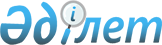 Успен ауданы бойынша 2020 жылға арналған мектепке дейінгі тәрбие мен оқытуға мемлекеттік білім беру тапсырысын, ата-ана төлемақысының мөлшерін бекіту туралыПавлодар облысы Успен аудандық әкімдігінің 2020 жылғы 22 шілдедегі № 174/7 қаулысы. Павлодар облысының Әділет департаментінде 2020 жылғы 24 шілдеде № 6869 болып тіркелді
      Қазақстан Республикасының 2001 жылғы 23 қаңтардағы "Қазақстан Республикасындағы жергілікті мемлекеттік басқару және өзін-өзі басқару туралы" Заңының 31-бабы 2-тармағына, Қазақстан Республикасының 2007 жылғы 27 шілдедегі "Білім туралы" Заңының 6-бабы 4-тармағының 8-1) тармақшасына сәйкес, Успен ауданының әкімдігі ҚАУЛЫ ЕТЕДІ:
      1. Успен ауданы бойынша 2020 жылға арналған мектепке дейінгі тәрбие мен оқытуға мемлекеттік білім беру тапсырысы, ата-ана төлемақысының мөлшері осы қаулының қосымшасына сәйкес бекітілсін.
      2. Осы қаулының орындалуын бақылау аудан әкімінің жетекшілік ететін орынбасарына жүктелсін.
      3. Осы қаулы алғашқы ресми жарияланған күнінен кейін күнтізбелік он күн өткен соң қолданысқа енгізіледі. Успен ауданы бойынша 2020 жылға арналған мектепке дейінгі тәрбие мен оқытуға
мемлекеттік білім беру тапсырысын, ата-ана төлемақысының мөлшері
					© 2012. Қазақстан Республикасы Әділет министрлігінің «Қазақстан Республикасының Заңнама және құқықтық ақпарат институты» ШЖҚ РМК
				
      Успен ауданының әкімі 

Н. Дычко
Успен ауданы әкімдігінің
2020 жылғы 22 шілдесі
№ 174/7 қаулысына
қосымша
Р/с

№
Мектепке дейінгі тәрбие мен оқыту ұйымдарының атауы
Мектепке дейінгі тәрбие мен оқыту ұйымдарындағы тәрбиеленушілердің саны
Бір тәрбиеленушіге айына жұмсалатын шығындардың орташа құны (теңге)
Айына ата-ана төлемақысының мөлшері (теңге)
1
2
3
4
5
1
Успен ауданының Равнополь ауылдық округі әкімі аппаратының "Айгөлек" сәбилер бақшасы" коммуналдық мемлекеттік қазыналық кәсіпорны
25 (жергілікті бюджет)
63583,3
3 жасқа дейін – 8000

3 жастан 5 жасқа дейін - 9000
2
Успен ауданының Новопокров ауылдық округі әкімі аппаратының "Ақбота" сәбилер-балабақшасы" коммуналдық мемлекеттік қазыналық кәсіпорны
41 (жергілікті бюджет)
46283
3 жасқа дейін – 8000

3 жастан 5 жасқа дейін – 9000
3
Успен ауданының Успен ауылдық округінің әкімі аппаратының "Балапан" сәбилер – бақшасы коммуналдық мемлекеттік қазыналық кәсіпорны
147 (жергілікті бюджет)
52852,38
3 жасқа дейін – 8000

3 жастан 5 жасқа дейін – 9000
4
Успен ауданының "№ 2 Успен жалпы орта білім беру мектебі" коммуналдық мемлекеттік мекемесі (шағын орталық)
42 (жергілікті бюджет)
43496,43
3 жасқа дейін – 7000

3 жастан 5 жасқа дейін – 8000
5
Успен ауданының "Қаратай жалпы орта білім беру мектебі" коммуналдық мемлекеттік мекемесі (шағын орталық)
16 (жергілікті бюджет)
39475,08
3 жасқа дейін – 7000

3 жастан 5 жасқа дейін – 8000
6
Успен ауданының "Белоусов жалпы орта білім беру мектебі" коммуналдық мемлекеттік мекемесі (шағын орталық)
12 (жергілікті бюджет)
59493,58
3 жасқа дейін – 7000

3 жастан 5 жасқа дейін – 8000
7
Успен ауданының "Богатырь негізгі жалпы білім беру мектебі" коммуналдық мемлекеттік мекемесі (шағын орталық)
7 (жергілікті бюджет)
76509,82
3 жасқа дейін – 7000

3 жастан 5 жасқа дейін – 8000
8
Успен ауданының "Лозов жалпы орта білім беру мектебі" коммуналдық мемлекеттік мекемесі (шағын орталық)
43 (жергілікті бюджет)
25345,39
3 жасқа дейін – 7000

3 жастан 5 жасқа дейін – 8000
9
Успен ауданының "Ольгин жалпы орта білім беру мектебі" коммуналдық мемлекеттік мекемесі (шағын орталық)
10 (жергілікті бюджет)
62997,72
3 жасқа дейін – 7000

3 жастан 5 жасқа дейін – 8000
10
Успен ауданының "Равнополь негізгі жалпы білім беру мектебі" коммуналдық мемлекеттік мекемесі (шағын орталық)
15 (жергілікті бюджет)
53766,78
3 жасқа дейін – 7000

3 жастан 5 жасқа дейін – 8000
11
Успен ауданының "Вознесен жалпы негізгі білім беру мектебі" коммуналдық мемлекеттік мекемесі (шағын орталық)
15 (жергілікті бюджет)
39002,12
3 жасқа дейін – 7000

3 жастан 5 жасқа дейін – 8000
12
Успен ауданының "Дмитриев бастауыш жалпы білім беру мектебі" коммуналдық мемлекеттік мекемесі (шағын орталық)
8 (жергілікті бюджет)
68289,72
3 жасқа дейін – 7000

3 жастан 5 жасқа дейін – 8000
13
Успен ауданының "Павлов жалпы орта білім беру мектебі" коммуналдық мемлекеттік мекемесі (шағын орталық)
39 (жергілікті бюджет)
42013,72
3 жасқа дейін – 6500

3 жастан 5 жасқа дейін – 7500
14
Успен ауданының "Новопокров негізгі жалпы білім беру мектебі" коммуналдық мемлекеттік мекемесі (шағын орталық)
17 (жергілікті бюджет)
39000,50
3 жасқа дейін – 7000

3 жастан 5 жасқа дейін – 8000
15
Успен ауданының "Тимирязев негізгі жалпы білім беру мектебі" коммуналдық мемлекеттік мекемесі (шағын орталық)
14 (жергілікті бюджет)
47338,93
3 жасқа дейін – 7000

3 жастан 5 жасқа дейін – 8000
16
Успен ауданының "Таволжан жалпы орта білім беру мектебі" коммуналдық мемлекеттік мекемесі (шағын орталық)
12 (жергілікті бюджет)
58277,28
3 жасқа дейін – 7000

3 жастан 5 жасқа дейін – 8000
17
Успен ауданының "Ковалев негізгі жалпы білім беру мектебі" коммуналдық мемлекеттік мекемесі (шағын орталық)
20 (жергілікті бюджет)
34457,41
3 жасқа дейін – 7000

3 жастан 5 жасқа дейін – 8000
18
Успен ауданының "Қозыкеткен жалпы орта білім беру мектебі" коммуналдық мемлекеттік мекемесі (шағын орталық)
26 (жергілікті бюджет)
39532,87
3 жасқа дейін – 7000

3 жастан 5 жасқа дейін – 8000